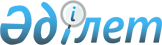 "2011-2013 жылдарға арналған Петропавл қаласының бюджеті туралы" Петропавл қалалық мәслихаты 33 сессиясының 2010 жылғы 27 желтоқсандағы N 1 шешіміне өзгерістер енгізу туралыСолтүстік Қазақстан облысы Петропавл қалалық мәслихатының 2011 жылғы 10 қазандағы N 1 шешімі. Солтүстік Қазақстан облысының Әділет департаментінде 2011 жылғы 1 қарашада N 13-1-203 тіркелді

      Қазақстан Республикасының 2008 жылғы 4 желтоқсандағы № 95-IV Бюджет кодексiнің 106-бабы 2-тармағы 4) тармақшасына, «Нормативтiк құқықтық актiлер туралы» Қазақстан Республикасының 1998 жылғы 24 наурыздағы № 213 Заңы 21-бабына сәйкес Петропавл қалалық мәслихаты ШЕШТІ:



      1. «2011-2013 жылдарға арналған Петропавл қаласының бюджеті туралы» Петропавл қалалық мәслихатының 2010 жылғы 27 желтоқсандағы № 1 шешіміне (2011 жылғы 21 қаңтардағы № 13-1-188 мемлекеттік нормативтік құқықтық актілерді тіркеу тізілімінде тіркелген, 2011 жылғы 4 ақпандағы № 7 «Қызылжар-Нұры», № 7 «Проспект СК» газеттерінде жарияланған) мынадай өзгерістер енгізілсін:

      1-тармақта:

      1) тармақшасы келесі редакцияда мазмұндалсын:

      «1) кірістер – 11096067 мың теңге, соның ішінде:

      салықтық түсімдер – 5978848 мың теңге;

      салықтық емес түсімдер – 42039 мың теңге;

      негізгі капиталды сатудан түсетін түсімдер – 296250 мың теңге;

      трансфеттердің түсімдері – 4778930 мың теңге;»; 

      2) тармақшасы келесі редакцияда мазмұндалсын:

      «2) шығындар – 11717512 мың теңге;»;

      4) тармақшасы келесі редакцияда мазмұндалсын:

      «4) қаржылық активтермен операциялар бойынша сальдо – 20103 мың теңге:

      қаржылық активтердi сатып алу – 20103 мың теңге;

      мемлекеттің қаржылық активтерін сатудан түсетін түсімдер – 0;»;

      10-тармақта:

      10) тармақшасында «30989» цифрлары «29724» цифрларымен ауыстырылсын;

      12) тармақшасы алып тасталды;

      13) тармақшасында «149800» цифрлары «60000» цифрларымен ауыстырылсын;

      15) тармақшасында «55385» цифрлары «28400» цифрларымен ауыстырылсын;

      18) тармақшасында «9200» цифрлары «8017» цифрларымен ауыстырылсын;

      12-тармақта:

      «140129,4» цифрлары «137619,9» цифрларымен ауыстырылсын;

      аталған шешімнің 1, 4, 7, 8, 9-қосымшасы осы шешімнің 1, 2, 3, 4, 5-қосымшасына сай жаңа редакцияда мазмұндалсын.



      2. Осы шешім 2011 жылғы 1 қаңтардан бастап қолданысқа енгізіледі.      Қалалық мәслихат сессиясының               Қалалық мәслихат

      төрағасы                                   хатшысы

      С. Ахметбеков                              Р. Сыздықов

Қалалық мәслихаттың IV  шақырылған 42 сессиясының

2011 жылғы 10 қазандағы № 1 шешіміне

1-қосымшаҚалалық мәслихаттың IV  шақырылған 33 сессиясының

2010 жылғы 27 желтоқсандағы № 1 шешіміне

1-қосымша 2011 жылға арналған Петропавл қаласының бюджеті туралы

Қалалық мәслихаттың IV  шақырылған 42 сессиясының

2011 жылғы 10 қазандағы № 1 шешіміне

2-қосымшаҚалалық мәслихаттың IV  шақырылған 33 сессиясының

2010 жылғы 27 желтоқсандағы № 1 шешіміне

4-қосымша 2011 жылға арналған қалалық бюджеттің бағдарламалары мен бюджеттiк инвестициялық жобаларға бөлумен бюджеттiк даму бағдарламаларының тiзбесi

Қалалық мәслихаттың IV  шақырылған 42 сессиясының

2011 жылғы 10 қазандағы № 1 шешіміне

3-қосымшаҚалалық мәслихаттың IV  шақырылған 33 сессиясының

2010 жылғы 27 желтоқсандағы № 1 шешіміне

7-қосымша Тұрғын үй салуға және (немесе) сатып алуға сыйақының нөлдік ставкасы бойынша бюджеттік кредиттер сомаларын бөлу

Қалалық мәслихаттың IV  шақырылған 42 сессиясының

2011 жылғы 10 қазандағы № 1 шешіміне

4-қосымшаҚалалық мәслихаттың IV  шақырылған 33 сессиясының

2010 жылғы 27 желтоқсандағы № 1 шешіміне

8-қосымша 2011 жылға арналған Петропавл қаласы бойынша облыстық бюджеттен берілетін мақсатты трансферттердің сомаларын бөлу

Қалалық мәслихаттың IV  шақырылған 42 сессиясының

2011 жылғы 10 қазандағы № 1 шешіміне

5-қосымшаҚалалық мәслихаттың IV  шақырылған 33 сессиясының

2010 жылғы 27 желтоқсандағы № 1 шешіміне

9-қосымша "Жергілікті өкілетті органдардың шешімдері бойынша мұқтаж азаматтардың жекелеген санаттарына әлеуметтік көмек" бағдарламасы бойынша қарастырылған әлеуметтік көмек түрлерінің тізбесі
					© 2012. Қазақстан Республикасы Әділет министрлігінің «Қазақстан Республикасының Заңнама және құқықтық ақпарат институты» ШЖҚ РМК
				СанатыСанатыСанатыСанатыСома (мың теңге)СыныбыСыныбыСыныбыСома (мың теңге)Ішкі сыныбыІшкі сыныбыСома (мың теңге)АтауыСома (мың теңге)I.Кiрiстер11 096 0671Салықтық түсiмдер5 978 84801Табыс салығы175 1472Жеке табыс салығы175 14703Әлеуметтiк салық3 267 6531Әлеуметтік салық3 267 65304Меншікке салынатын салықтар1 399 5331Мүлiкке салынатын салықтар799 4953Жер салығы191 7054Көлiк құралдарына салынатын салық408 33305Тауарларға, жұмыстарға және қызметтерге салынатын iшкi салықтар949 7692Акциздер586 2853Табиғи және басқа да ресурстарды пайдаланғаны үшiн түсетiн түсiмдер184 4934Кәсiпкерлiк және кәсiби қызметтi жүргiзгенi үшiн алынатын алымдар153 4845Ойын бизнесіне салық25 50708Заңдық мәнді іс-әрекеттерді жасағаны және (немесе) оған уәкілеттігі бар мемлекеттік органдар немесе лауазымды адамдар құжаттар бергені үшін алынатын міндетті төлемдер186 7461Мемлекеттiк баж186 7462Салықтық емес түсiмдер42 03901Мемлекеттік меншіктен түсетін кірістер19 5761Мемлекеттік кәсіпорындардың таза кірісі бөлігінің түсімдері1 4265Мемлекет меншігіндегі мүлікті жалға беруден түсетін кірістер18 15002Мемлекеттік бюджеттен қаржыландырылатын мемлекеттік мекемелердің тауарларды (жұмыстарды, қызметтерді) өткізуінен түсетін түсімдер4571Мемлекеттік бюджеттен қаржыландырылатын мемлекеттік мекемелердің тауарларды (жұмыстарды, қызметтерді) өткізуінен түсетін түсімдер45704Мемлекеттік бюджеттен қаржыландырылатын, сондай-ақ Қазақстан Республикасы Ұлттық Банкінің бюджетінен (шығыстар сметасынан) ұсталатын және қаржыландырылатын мемлекеттік мекемелер салатын айыппұлдар, өсімпұлдар, санкциялар, өндіріп алулар2 717СанатыСанатыСанатыСанатыСома (мың теңге)СыныбыСыныбыСыныбыСома (мың теңге)Ішкі сыныбыІшкі сыныбыСома (мың теңге)АтауыСома (мың теңге)1Мұнай секторы ұйымдарынан түсетін түсімдерді қоспағанда, мемлекеттік бюджеттен қаржыландырылатын, сондай-ақ Қазақстан Республикасы Ұлттық Банкінің бюджетінен (шығыстар сметасынан) ұсталатын және қаржыландырылатын мемлекеттік мекемелер салатын айыппұлдар, өсімпұлдар, санкциялар, өндіріп алулар2 71706Басқа да салықтық емес түсiмдер19 2891Басқа да салықтық емес түсiмдер19 2893Негiзгi капиталды сатудан түсетін түсiмдер296 25001Мемлекеттiк мекемелерге бекiтiлген мемлекеттiк мүлiктi сату220 2501Мемлекеттiк мекемелерге бекiтiлген мемлекеттiк мүлiктi сату220 25003Жердi және материалдық емес активтердi сату76 0001Жердi сату70 0002Материалдық емес активтердi сату6 0004Трансферттердің түсімдері4 778 93002Мемлекеттiк басқарудың жоғары тұрған органдарынан түсетiн трансферттер4 778 9302Облыстық бюджеттен түсетiн трансферттер4 778 930Функционалдық топФункционалдық топФункционалдық топФункционалдық топСома (мың теңге)Бюджеттік бағдарламалардың әкімшісіБюджеттік бағдарламалардың әкімшісіБюджеттік бағдарламалардың әкімшісіСома (мың теңге)БағдарламаБағдарламаСома (мың теңге)АтауыСома (мың теңге)II. Шығындар11 717 5121Жалпы сипаттағы мемлекеттiк қызметтер241 026112Аудан (облыстық маңызы бар қала) мәслихатының аппараты17 5381Аудан (облыстық маңызы бар қала) мәслихатының қызметін қамтамасыз ету жөніндегі қызметтер15 1603Мемлекеттік органдардың күрделі шығындары2 378122Аудан (облыстық маңызы бар қала) әкiмінің аппараты 147 2951Аудан (облыстық маңызы бар қала) әкімінің қызметін қамтамасыз ету жөніндегі қызметтер107 2033Мемлекеттік органдардың күрделі шығындары40 092452Ауданның (облыстық маңызы бар қаланың) қаржы бөлiмi62 2981Аудан бюджетін орындағаны және ауданның (облыстық маңызы бар қаланың) коммуналдық меншігін басқарғаны үшін орындау және бақылау саласындағы мемлекеттік саясатты іске асыру жөніндегі қызметтер17 3163Салық салу мақсатында мүлiктi бағалауды жүргiзу2 493Функционалдық топФункционалдық топФункционалдық топФункционалдық топСома (мың теңге)Бюджеттік бағдарламалардың әкімшісіБюджеттік бағдарламалардың әкімшісіБюджеттік бағдарламалардың әкімшісіСома (мың теңге)БағдарламаБағдарламаСома (мың теңге)АтауыСома (мың теңге)4Біржолғы талондарды беру жөніндегі жұмысты ұйымдастыру және біржолғы талондарды іске асырудан сомаларды жинаудың толықтығын қамтамасыз ету27 66411Коммуналдық меншікке түскен мүлікті есепке алу, сақтау, бағалау және сату14 23518Мемлекеттік органдардың күрделі шығындары590453Ауданның (облыстық маңызы бар қаланың) экономика және бюджеттiк жоспарлау бөлiмi13 8951Ауданның (облыстық маңызы бар қаланың) экономикалық саясатын, мемлекеттік жоспарлау және басқару жүйесін қалыптастыру және дамыту саласындағы мемлекеттік саясатты іске асыру жөніндегі қызметтер13 7454Мемлекеттік органдардың күрделі шығындары1502Қорғаныс20 067122Аудан (облыстық маңызы бар қала) әкiмінің аппараты 20 0675Жалпыға бірдей әскери міндетті атқару шеңберіндегі іс-шаралар20 0673Қоғамдық тәртіп, қауіпсіздік, құқықтық, сот, қылмыстық-атқару қызметі42 933,2458Ауданның (облыстық маңызы бар қаланың) тұрғын үй-коммуналдық шаруашылығы, жолаушылар көлігі және автомобиль жолдары бөлімі42 933,221Елдi мекендерде жол жүрісі қауiпсiздiгін қамтамасыз ету42 933,24Бiлiм беру5 256 151,9464Ауданның (облыстық маңызы бар қаланың) білім бөлімі 5 240 917,31Жергілікті деңгейде білім беру саласындағы мемлекеттік саясатты іске асыру жөніндегі қызметтер12 6803Жалпы білім беру3 834 761,34Ауданның (облыстық маңызы бар қаланың) мемлекеттік білім беру мекемелерінде білім беру жүйесін ақпараттандыру12 5195Ауданның (облыстық маңызы бар қаланың) мемлекеттік білім беру мекемелері үшін оқулықтар мен оқу-әдiстемелiк кешендерді сатып алу және жеткізу40 2686Балаларға қосымша білім беру 242 8149Мектепке дейінгі тәрбиелеу және білім беру ұйымдарының қызметін қамтамасыз ету958 65815Ата-аналардың қамқорысыз қалған жетім баланы (жетім-балалар), баланы (балаларды) ұстауға асыраушыларға (қамқоршыларға) ай сайынғы ақшалай қаражат төлеу74 844Функционалдық топФункционалдық топФункционалдық топФункционалдық топСома (мың теңге)Бюджеттік бағдарламалардың әкімшісіБюджеттік бағдарламалардың әкімшісіБюджеттік бағдарламалардың әкімшісіСома (мың теңге)БағдарламаБағдарламаСома (мың теңге)АтауыСома (мың теңге)20Үйде оқитын мүгедек балаларды керек-жарақпен, бағдарламалық қамтумен қамтамасыз ету23 05621Мектеп мұғалімдеріне және мектепке дейінгі ұйымдардың тәрбиешілеріне біліктілік санаты үшін қосымша ақы көлемін ұлғайту41 317467Ауданның (облыстық маңызы бар қаланың) құрылыс бөлімі15 234,637Білім беру объектілерін салу және реконструкциялау15 234,66Әлеуметтiк көмек және әлеуметтiк қамсыздандыру578 926,0451Ауданның (облыстық маңызы бар қаланың) жұмыспен қамту және әлеуметтік бағдарламалар бөлімі578 926,01Жергілікті деңгейде жұмыспен қамтуды қамтамасыз ету және әлеуметтік бағдарламаларды іске асыру саласындағы мемлекеттік саясатты іске асыру жөніндегі қызметтер60 2582Жұмыспен қамту бағдарламасы103 2725Мемлекеттік атаулы әлеуметтік көмек65 8676Тұрғын үй көмегі62 523,57Жергiлiктi өкiлеттi органдардың шешiмi бойынша мұқтаж азаматтардың жекелеген топтарына әлеуметтiк көмек137 619,910Үйден тәрбиеленіп оқытылатын мүгедек балаларды материалдық қамтамасыз ету3 01711Жәрдемақыларды және басқа да әлеуметтік төлемдерді есептеу, төлеу мен жеткізу бойынша қызметтерге төлеу1 18313Белгіленген тұрғылықты жері жоқ тұлғаларды әлеуметтік бейімдеу27 98914Мұқтаж азаматтарға үйде әлеуметтiк көмек көрсету48 8371618 жасқа дейінгі балаларға мемлекеттік жәрдемақылар16 88017Мүгедектерді оңалту жеке бағдарламасына сәйкес мұқтаж мүгедектерді міндетті гигиеналық құралдарымен қамтамасыз ету және ымдау тілі мамандарының, жеке көмекшілердің қызмет көрсетуі34 723,321Мемлекеттік органдардың күрделі шығындары3 910,323Жұмыспен қамту орталықтарының қызметін қамтамасыз ету12 8467Тұрғын үй-коммуналдық шаруашылық4 295 884,1467Ауданның (облыстық маңызы бар қаланың) құрылыс бөлімі2 375 313,63Мемлекеттік коммуналдық тұрғын үй қорының тұрғын үй салу және (немесе) сатып алу626 571,24Инженерлік-коммуникациялық инфрақұрылымды дамыту, жайластыру және (немесе) сатып алу985 492,46Сумен жабдықтау жүйесін дамыту33 108Функционалдық топФункционалдық топФункционалдық топФункционалдық топСома (мың теңге)Бюджеттік бағдарламалардың әкімшісіБюджеттік бағдарламалардың әкімшісіБюджеттік бағдарламалардың әкімшісіСома (мың теңге)БағдарламаБағдарламаСома (мың теңге)АтауыСома (мың теңге)7Қаланы және елді мекендерді көркейтуді дамыту192 334,119Тұрғын үй салу499 175,920Тұрғын үй сатып алу38 632458Ауданның (облыстық маңызы бар қаланың) тұрғын үй-коммуналдық шаруашылығы, жолаушылар көлігі және автомобиль жолдары бөлімі1 920 570,53Мемлекеттік тұрғын үй қорының сақталуын ұйымдастыру13 995,94Азаматтардың жекелеген санаттарын тұрғын үймен қамтамасыз ету6 90012Сумен жабдықтау және су бөлу жүйесінің қызмет етуі105 365,215Елдi мекендерде көшелердi жарықтандыру193 75016Елдi мекендердiң санитариясын қамтамасыз ету336 368,417Жерлеу орындарын күтiп ұстау және туысы жоқтарды жерлеу12 232,918Елдi мекендердi абаттандыру және көгалдандыру399 274,526Ауданның (облыстық маңызы бар қаланың) коммуналдық меншігіндегі жылу жүйелерін пайдалануды ұйымдастыру63 878,628Коммуналдық шаруашылықты дамыту375 31429Сумен жабдықтау жүйесін дамыту413 4918Мәдениет, спорт, туризм және ақпараттық кеңістiк241 002,5455Ауданның (облыстық маңызы бар қаланың) мәдениет және тілдерді дамыту бөлімі125 5663Мәдени-бос уақыт жұмысын қолдау125 566465Ауданның (облыстық маңызы бар қаланың) дене шынықтыру және спорт бөлімі5 1196Аудандық (облыстық маңызы бар қалалық) деңгейде спорттық жарыстар өткiзу5 119455Ауданның (облыстық маңызы бар қаланың) мәдениет және тiлдердi дамыту бөлiмi34 6006Аудандық (қалалық) кiтапханалардың жұмыс iстеуi28 9467Мемлекеттік тілді және Қазақстан халқының басқа да тілдерін дамыту5 654456Ауданның (облыстық маңызы бар қаланың) iшкi саясат бөлiмi14 7772Газеттер мен журналдар арқылы мемлекеттік ақпараттық саясат жүргізу жөніндегі қызметтер13 4275Телерадио хабарларын тарату арқылы мемлекеттік ақпараттық саясатты жүргізу жөніндегі қызметтер1 350455Ауданның (облыстық маңызы бар қаланың) мәдениет және тілдерді дамыту бөлімі10 608Функционалдық топФункционалдық топФункционалдық топФункционалдық топСома (мың теңге)Бюджеттік бағдарламалардың әкімшісіБюджеттік бағдарламалардың әкімшісіБюджеттік бағдарламалардың әкімшісіСома (мың теңге)БағдарламаБағдарламаСома (мың теңге)АтауыСома (мың теңге)1Жергілікті деңгейде тілдерді және мәдениетті дамыту саласындағы мемлекеттік саясатты іске асыру жөніндегі қызметтер10 29910Мемлекеттік органдардың күрделі шығындары309456Ауданның (облыстық маңызы бар қаланың) iшкi саясат бөлiмi43 8751Жергілікті деңгейде ақпарат, мемлекеттілікті нығайту және азаматтардың әлеуметтік сенімділігін қалыптастыру саласындағы мемлекеттік саясатты іске асыру жөніндегі қызметтер39 1133Жастар саясаты саласындағы өңірлік бағдарламаларды iске асыру4 762465Ауданның (облыстық маңызы бар қаланың) дене шынықтыру және спорт бөлімі6 457,51Жергілікті деңгейде дене шынықтыру және спорт саласындағы мемлекеттік саясатты іске асыру жөніндегі қызметтер6 199,54Мемлекеттік органдардың күрделі шығындары2589Жылу-энергетикалық кешен және жер қойнауын пайдалану47 580,5467Ауданның (облыстық маңызы бар қаланың) құрылыс бөлімі47 580,59Жылу-энергетикалық жүйені дамыту47 580,510Ауыл, су, орман, балық шаруашылығы, ерекше қорғалатын табиғи аумақтар, қоршаған ортаны және жануарлар дүниесін қорғау, жер қатынастары31 783463Ауданның (облыстық маңызы бар қаланың) жер қатынастары бөлімі20 7211Аудан (облыстық маңызы бар қала) аумағында жер қатынастарын реттеу саласындағы мемлекеттік саясатты іске асыру жөніндегі қызметтер20 1837Мемлекеттік органдардың күрделі шығындары538475Ауданның (облыстық маңызы бар қаланың) кәсіпкерлік, ауыл шаруашылығы және ветеринария бөлімі11 0627Қаңғыбас иттер мен мысықтарды аулауды және жоюды ұйымдастыру10 60113Эпизоотияға қарсы іс-шаралар жүргізу46111Өнеркәсіп, сәулет, қала құрылысы және құрылыс қызметі21 639467Ауданның (облыстық маңызы бар қаланың) құрылыс бөлімі14 0761Жергілікті деңгейде құрылыс саласындағы мемлекеттік саясатты іске асыру жөніндегі қызметтер12 80617Мемлекеттік органдардың күрделі шығындары1 270468Ауданның (облыстық маңызы бар қаланың) сәулет және қала құрылысы бөлімі7 5631Жергілікті деңгейде сәулет және қала құрылысы саласындағы мемлекеттік саясатты іске асыру жөніндегі қызметтер7 56312Көлiк және коммуникация668 750,9Функционалдық топФункционалдық топФункционалдық топФункционалдық топСома (мың теңге)Бюджеттік бағдарламалардың әкімшісіБюджеттік бағдарламалардың әкімшісіБюджеттік бағдарламалардың әкімшісіСома (мың теңге)БағдарламаБағдарламаСома (мың теңге)АтауыСома (мың теңге)458Ауданның (облыстық маңызы бар қаланың) тұрғын үй-коммуналдық шаруашылығы, жолаушылар көлігі және автомобиль жолдары бөлімі668 750,922Көлік инфрақұрылымын дамыту8 955,923Автомобиль жолдарының жұмыс істеуін қамтамасыз ету643 79524Кентiшiлiк (қалаiшiлiк), қала маңындағы ауданiшiлiк қоғамдық жолаушылар тасымалдарын ұйымдастыру16 00013Басқалар183 886,6451Ауданның (облыстық маңызы бар қаланың) жұмыспен қамту және әлеуметтік бағдарламалар бөлімі28 08022«Бизнес Жол картасы - 2020» бағдарламасы аясында жеке кәсіпкерлікті қолдау28 080452Ауданның (облыстық маңызы бар қаланың) қаржы бөлiмi107 17212Ауданның (облыстық маңызы бар қаланың) жергілікті атқарушы органының резерві107 172458Ауданның (облыстық маңызы бар қаланың) тұрғын үй-коммуналдық шаруашылығы, жолаушылар көлігі және автомобиль жолдары бөлімі29 022,61Жергілікті деңгейде тұрғын үй-коммуналдық шаруашылық, жолаушылар көлігі және автомобиль жолдары саласындағы мемлекеттік саясатты іске асыру жөніндегі қызметтер29 022,6475Ауданның (облыстық маңызы бар қаланың) кәсіпкерлік, ауыл шаруашылығы және ветеринария бөлімі19 6121Жергілікті деңгейде кәсіпкерлік, өнеркәсіп, ауыл шаруашылығы және ветеринария саласындағы мемлекеттік саясатты іске асыру жөніндегі қызметтер15 6263Мемлекеттік органдардың күрделі шығындары3 98615Трансферттер87 881,3452Ауданның (облыстық маңызы бар қаланың) қаржы бөлiмi87 881,36Нысаналы пайдаланылмаған (толық пайдаланылмаған) трансферттерді қайтару87 149,324Мемлекеттік органдардың функцияларын мемлекеттік басқарудың төмен тұрған деңгейінен жоғары тұрғанына берумен байланысты жоғары тұрған бюджеттегі мақсатты ағымдағы трансферттер732III. Таза бюджеттiк кредиттеу0IV. Қаржылық активтермен операциялар бойынша сальдо20 103Қаржылық активтерiн сатудан20 103Функционалдық топФункционалдық топФункционалдық топФункционалдық топСома (мың теңге)Бюджеттік бағдарламалардың әкімшісіБюджеттік бағдарламалардың әкімшісіБюджеттік бағдарламалардың әкімшісіСома (мың теңге)БағдарламаБағдарламаСома (мың теңге)АтауыСома (мың теңге)13Басқалар20 103452Ауданның (облыстық маңызы бар қаланың) қаржы бөлiмi20 10314Заңды тұлғалардың жарғылық капиталын қалыптастыру немесе ұлғайту20 103V. Бюджет тапшылығы (профициті)-641 548VI. Бюджет тапшылығын қаржыландыру (профицитiн пайдалану)641 548СанатыСанатыСанатыСанатыСома (мың теңге)СыныбыСыныбыСыныбыСома (мың теңге)Ішкі сыныбыІшкі сыныбыСома (мың теңге)АтауыСома (мың теңге)7Қарыздар түсімі500 0001Мемлекеттік ішкі қарыздар 500 0002Қарыз алу келісім-шарттары500 000Ауданның (облыстық маңызы бар қаланың) жергілікті атқарушы органы алатын қарыздар500 000Функционалдық топФункционалдық топФункционалдық топФункционалдық топСома (мың теңге)Бюджеттік бағдарламалардың әкімшісіБюджеттік бағдарламалардың әкімшісіБюджеттік бағдарламалардың әкімшісіСома (мың теңге)БағдарламаБағдарламаСома (мың теңге)АтауыСома (мың теңге)16Қарыздарды өтеу289 000452Ауданның (облыстық маңызы бар қаланың) қаржы бөлiмi289 0008Жергілікті атқарушы органның жоғары тұрған бюджет алдындағы борышын өтеу289 000СанатыСанатыСанатыСанатыСома (мың теңге)СыныбыСыныбыСыныбыСома (мың теңге)Ішкі сыныбыІшкі сыныбыСома (мың теңге)АтауыСома (мың теңге)8Бюджеттік қаражаттың пайдаланылатын қалдықтары430 5481Бюджеттік қаражаттың қалдықтары430 5481Бюджеттік қаражаттың бос қалдықтары430 548Функционалдық топФункционалдық топФункционалдық топФункционалдық топСома (мың теңге)Бюджеттік бағдарламалардың әкімшісіБюджеттік бағдарламалардың әкімшісіБюджеттік бағдарламалардың әкімшісіСома (мың теңге)БағдарламаБағдарламаСома (мың теңге)АтауыСома (мың теңге)Барлығы3 255 992,6Инвестициялық бағдарламалар3 255 992,64Бiлiм беру15 234,6467Ауданның (облыстық маңызы бар қаланың) құрылыс бөлiмi15 234,637Білім беру объектілерін салу және реконструкциялау15 234,6оның ішінде:Интеллектуалдық мектепті салу бойынша жұмыс жобасын жаңа учаскіге байланыстыру15 234,67Тұрғын үй-коммуналдық шаруашылық3 164 118,6467Ауданның (облыстық маңызы бар қаланың) құрылыс бөлiмi2 375 313,63Мемлекеттік коммуналдық тұрғын үй қорының тұрғын үй салу және (немесе) сатып алу626 571,2оның ішінде:"Береке" шағын ауданында 4 тұрғын үй салу410 945Юбилейная көшесі бойынша тұрғын үй құрылысына сметалық жобалау құжаттамасын әзірлеу13 138жалгерлік-коммуналдық тұрғын үй салу156 486Юбилейная көшесі бойынша 126 пәтерлі жалгерлік-коммуналдық тұрғын үй құрылысын ортақ қаржыландыру11 434,9Юбилейная көшесі бойынша 90 пәтерлі жалгерлік-коммуналдық тұрғын үй құрылысын ортақ қаржыландыру2 303,7Юбилейная көшесі бойынша 126 пәтерлі жалгерлік-коммуналдық тұрғын үй құрылысын ортақ қаржыландыру28 945,6екі 126 пәтерлі және бір 90 пәтерлі жалгерлік-коммуналдық тұрғын үйлерге техникалық паспорттар әзірлеу3 3184Инженерлік-коммуникациялық инфрақұрылымды дамыту, жайластыру және (немесе) сатып алу985 492,4оның ішінде:«Солнечный» кентіндегі магистральдық желілер (1 кезек)669«Солнечный» кентінде жылумен жабдықтаудың суды тартушы сорғы станциялары 58 166«Солнечный» кентіндегі тарату желілері (1 кезек)1 220Юбилейная көшесі бойынша жалгерлік-коммуналдық тұрғын үйлерге КЛ-10 кВ электрмен жабдықтаудың сыртқы желілерін салу (1 кезек)1 831,5«Береке» шағын ауданындағы инженерлік-коммуникациялық инфрақұрылым құрылысына сметалық жобалау құжаттамасын әзірлеу20 115«Береке» шағын ауданындағы инженерлік-коммуникациялық инфрақұрылым құрылысы180 000"Жас өркен" шағын ауданында инженерлік-коммуникациялық инфрақұрылым құрылысы481 569«Солнечный» кентіндегі жылумен жабдықтаудың тарату желілері (2 кезек)150 000Юбилейная көшесі бойынша тұрғын үйге инженерлік-коммуникациялық инфрақұрылым салу25 000Интеллектуалдық мектепке инженерлік-коммуникациялық инфрақұрылымды салуға сметалық жобалау құжаттамасын әзірлеу 15 000" Солнечный к. жылумен жабдықтаудың тарату желілері" жобасы бойынша сметалық жобалау құжаттамасын әзірлеу. (2 кезек)4 526"Орман" шағын ауданында электрмен жабдықтауды салуға (оның ішінде СЖҚ әзірлеу)8 017инженерлік-коммуникациялық инфрақұрылымға техникалық паспорттарды әзірлеу8 000Юбилейная көшесі бойынша 126 пәтерлі және 90 пәтерлі тұрғын үйлерге инженерлік-коммуникациялық желілерді салу және абаттандыру12 139Юбилейная көшесі бойынша 126 пәтерлі тұрғын үйге инженерлік-коммуникациялық желілерді салу және абаттандыру10 786,7Юбилейная көшесі бойынша жалгерлік-коммуналдық тұрғын үйге қолданыстағы жылу жолы арқылы өткелді салу275,9"Кирпичный" шағын ауданың инженерлік-коммуникациялық инфрақұрылымын дамыту және жайластыруға сметалық жобалау құжаттамасын әзірлеу (электржабдықтау)4 851,3жерге орналастыру жобаларын әзірлеу және жер телімдеріне мемлекеттік актілерді жасау2 65110/04 кВ трансформаторлық қосалқы бекеттің техникалық жағдайына сараптамалық тексеріс57,610 кВ және 0,4 кВ қуаттылығымен электр қондырғыларына кәсіби сынақ және өзгерістер жүргізу120инженерлік-коммуникациялық инфрақұрылымды техникалық тексеру371,8инженерлік-коммуникациялық желілер бойынша техникалық жағдайлар125,66Сумен жабдықтау жүйесін дамыту33 108оның ішінде:Орман шаруашылығына, ОМТС кентіне, 2632 км разъездіне су құбыры желілерін салу (2 кезек)29 928Куйбышев орман шаруашылығына су құбыры желілерін салуға сметалық жобалау қужаттамасын әзірлеу3 1807Қалалар мен елді мекендерді абаттандыруды дамыту192 334,1оның ішінде:Пестрый көлі аумағын абаттандыруға сметалық жобалау құжаттамасын әзірлеу6 213,1Пестрый көлі жағалауын салу152 000Вокзал маңы алаңын реконструкциялауға сметалық жобалау құжаттамасын әзірлеу1 200Омбы айналма жолында мүсін композициясымен стелла салу және сметалық жобалау құжаттамасын әзірлеу15 000Мамлют айналма жолында мүсін композициясымен стела салу және сметалық жобалау құжаттамасын әзірлеу15 000Мәдениет және демалыс паркін қайта жаңарту1 761«Береке» шағын ауданында затқа (орамдарды және автомобиль жолдарын бөлу) жобаны ауыстыру бойынша жұмыстар1 16019Тұрғын үй салу 499 175,9оның ішінде:тұрғын үй салуға кредит беру461 368оның ішінде:Юбилейная-Семашко к. бойынша 126 пәтерлі тұрғын үй құрылысы352 671көп пәтерлі тұрғын үй құрылысы108 697ипотекалық тұрғын үй құрылысы17 807,9тұрғын үй құрылыс сақтаулары жүйесі арқылы тұрғын үй құрылысына жобалау-сметалық құжаттамасын әзірлеу20 00020Тұрғын үй сатып алу38 632оның ішінде:тұрғын үй сатып алуға кредит беру38 632458Ауданның (облыстық маңызы бар қаланың) тұрғын үй-коммуналдық шаруашылығы, жолаушылар көлігі және автомобиль жолдары бөлімі788 80528Коммуналдық шаруашылықты дамыту375 314оның ішінде:кәріз-тазарту иммараттарын реконструкциялау (2-3 кезек)339 614автомобиль көпірі ауданында Есіл ө. жағалауын салуға сметалық жобалау құжаттамасын әзірлеу19 400есепке қою үшін элетр беру желілерінің жылу жүйелері бойынша, жылу трассасының техникалық құжаттамасын әзірлеу6 000"Қызылжар оранжереясы" МҚКК оранжереясы мен қысқы бағын күрделі жөндеуді жалғастыру және сыртқы жылу жүйелерін реконструкциялау бойынша жобалау-сметалық құжаттамасын әзірлеу2 300жерге құқығын куәландыратын құжаттар және актiлер әзірлеу3 000қар ерітетін құрылғыны жобалау5 00029Сумен жабдықтау жүйесін дамыту413 491оның ішінде:сумен жабдықтау желілерін реконструкцтялау (Крепостная к-сі бойынша су тартқы су құбыры тазарту имараттарының аумағында су тартқы су құбыры тазарту имараттарын реконструкциялау)170 965сумен жабдықтау желілерін реконструкциялау (сумен жабдықтаудың тарату желілері)242 5269Жылу-энергетикалық кешен және жер қойнауын пайдалану47 580,5467Ауданның (облыстық маңызы бар қаланың) құрылыс бөлімі47 580,59Жылу-энергетикалық жүйені дамыту47 580,5оның ішінде:Заречный кентінде 1-ші Заречный көшесі бойынша тұрғын үйлерге жылумен жабдықтауды салу47 580,512Көлiк және коммуникация8 955,9458Ауданның (облыстық маңызы бар қаланың) тұрғын үй-коммуналдық шаруашылығы, жолаушылар көлігі және автомобиль жолдары бөлімі8 955,922Көлік инфрақұрылымын дамыту8 955,9оның ішінде:бағдаршам объектілерінің құрылысы8 955,913Басқалар20 103452Ауданның (облыстық маңызы бар қаланың) қаржы бөлімі20 10314Заңды тұлғалардың жарғылық капиталын қалыптастыру немесе ұлғайту20 103Функционалдық топФункционалдық топФункционалдық топФункционалдық топСома (мың теңге)ӘкімшіӘкімшіӘкімшіСома (мың теңге)БағдарламаБағдарламаСома (мың теңге)АтауыСома (мың теңге)7Тұрғын үй-коммуналдық шаруашылық500 000467Ауданның (облыстық маңызы бар қаланың) құрылыс бөлiмi500 00019Тұрғын үй салу 461 36820Тұрғын үй сатып алу38 632Функционалдық топФункционалдық топФункционалдық топФункционалдық топСома (мың теңге)ӘкiмшiӘкiмшiӘкiмшiСома (мың теңге)БағдарламаБағдарламаСома (мың теңге)АтауыСома (мың теңге)II. Шығындар1 078 3281Жалпы сипаттағы мемлекеттiк қызметтер1 493122Аудан (облыстық маңызы бар қала) әкiмінің аппараты1 4931Аудан (облыстық маңызы бар қала) әкімінің қызметін қамтамасыз ету жөніндегі қызметтер1 493оның ішінде:электрондық құжат айналымы жүйесін енгізуге;1 4934Білім беру76 930464Ауданның (облыстық маңызы бар қаланың) білім бөлімі76 9303Жалпы бiлiм беру76 759оның ішінде:«М.А. Айтқожин атындағы № 1 жалпы білім беретін орта мектеп» ММ күрделі жөндеуге13 539аударымдармен еңбекақыға58 903білім беру объектілері үшін өртке қарсы дабылдаманы орнату, өрт сөндіру құралдарын, ағаш жабылғыларды (құрылыстарды) өңдеу бойынша қызметті сатып алуға4 051білім ұйымдарына көмір сатып алу2666Балаларға қосымша білім беру171оның ішінде:білім ұйымдарына көмір сатып алу1716Әлеуметтiк көмек және әлеуметтiк қамтамасыз ету65 565451Ауданның (облыстық маңызы бар қаланың) жұмыспен қамту және әлеуметтiк бағдарламалар бөлiмi65 5657Жергiлiктi өкiлеттi органдардың шешiмдерi бойынша мұқтаж азаматтардың жекелеген санаттарына әлеуметтiк көмек65 565оның ішінде:«Ұрпақ қоры» бала тууды ынталандыру бағдарламасы аясында әлеуметтік көмек төлеуге65 5657Тұрғын үй-коммуналдық шаруашылық728 355467Ауданның (облыстық маңызы бар қаланың) құрылыс бөлiмi513 7673Мемлекеттік коммуналдық тұрғын үй қорының тұрғын үй салу және (немесе) сатып алу229 624оның ішінде:Юбилейная көшесі бойынша тұрғын үй құрылысына сметалық жобалау құжаттамасын әзірлеу13 138"Береке" шағын ауданында 4 тұрғын үй салу60 000жалгерлік-коммуналдық үй салу156 4864Инженерлік-коммуникациялық инфрақұрылымды дамыту, жайластыру және (немесе) сатып алу55 943оның ішінде:"Жас өркен" шағын ауданында инженерлік-коммуникациялық инфрақұрылым құрылысы28 400"Солнычный" к. жылумен жабдықтаудың тарату желілері" жобасы бойынша сметалық жобалау құжаттамасын әзірлеу. (2 кезек)4 526"Орман" шағын ауданында электрмен жабдықтауды салу (оның ішінде сметалық жобалау құжаттамасын әзірлеу)8 017Интеллектуалдық мектепке инженерлік-коммуникациялық инфрақұрылым салуға сметалық жобалау құжаттамасын әзірлеу15 0006Сумен жабдықтау жүйесін дамыту25 000оның ішінде:Орман шаруашылығына, ОМТС кентіне, 2632 км разъездіне су құбыры желілерін салу (2 кезек)25 0007Қалалар мен елді мекендерді абаттандыруды дамыту183 200оның ішінде:Омбы айналма жолында мүсін композициясымен стелла салу және сметалық жобалау құжаттамасын әзірлеу15 000Мамлют айналма жолында мүсін композициясымен стелла салу және сметалық жобалау құжаттамасын әзірлеу15 000Пестрый көлі жағалауын салу152 000вокзал маңы алаңын реконструкциялауға сметалық жобалау құжаттамасын әзірлеу 1 20019Тұрғын үй салу20 000оның ішінде:тұрғын үй құрылыс сақтаулары жүйесі арқылы тұрғын үй құрылысына жобалау-сметалық құжаттамасын әзірлеу20 000458Ауданның (облыстық маңызы бар қаланың) тұрғын үй-коммуналдық шаруашылығы, жолаушылар көлiгi және автомобиль жолдары бөлiмi214 58816Елдi мекендердiң санитариясын қамтамасыз ету50 000оның ішінде: қарды жинау және шығару50 00018Елді мекендерді абаттандыру және көгалдандыру74 114оның ішінде: аула аумақтарын абаттандыру50 000"Қызылжар оранжереясы" МҚКК оранжереясын және қысқы бағын күрделі жөндеуге24 11428Коммуналдық шаруашылықты дамыту49 124оның ішінде:кәріз-тазарту иммараттарын реконструкциялау (2-3 кезек)29 724автомобиль көпірі ауданында Есіл ө. жағалауды салуға сметалық жобалау құжаттамасын әзірлеу19 40029Сумен жабдықтау жүйесін дамыту41 350оның ішінде:сумен жабдықтау желілерін реконструкцтялау Крепостная к-сі бойынша17 097сумен жабдықтау желілерін реконструкциялау24 2539Жылу-энергетикалық кешен және жер қойнауын пайдалану25 000467Ауданның (облыстық маңызы бар қаланың) құрылыс бөлімі25 0009Жылу-энергетикалық жүйені дамыту25 000оның ішінде:Заречный кентінде 1-ші Заречный көшесі бойынша тұрғын үйлерге жылумен жабдықтауды салу25 00012Көлiк және коммуникация180 985458Ауданның (облыстық маңызы бар қаланың) тұрғын үй-коммуналдық шаруашылығы, жолаушылар көлігі және автомобиль жолдары бөлімі180 98512Автомобиль жолдарының жұмыс істеуін қамтамасыз ету180 985оның ішінде:Чайковский көшесін Тоқсан би көшесінен Астана көшесіне дейін орташа жөндеу27 600Пушкин көшесін Партизан көшесінен Пржевальский көшесіне дейін орташа жөндеу22 500Жұмабаев көшесін Қазақстан Конституциясы көшесінен Пионер көшесіне дейін орташа жөндеу29 000Потанин көшесін Киев көшесінен айналма алаңына дейін орташа жөндеу24 986Астана көшесін Абай көшесінен Қазақстан Конституция көшесіне дейін орташа жөндеу29 999Абай көшесінен Горький көшесі бойынша барлық Әулиелер шіркеуіне дейін жолды күрделі жөндеу23 500Шухов көшесін Набережная көшесінен Ш. Уәлиханов көшесіне дейін орташа жөндеу23 400№

р/

рАтауысома (мың теңге)1Ұлы Отан соғысының қатысушылары мен мүгедектеріне монша және шаштараз қызметтеріне әлеуметтік көмек9402Ұлы Отан соғысының қатысушылары мен мүгедектеріне және жеңілдіктер мен кепілдіктер бойынша оларға теңестірілген тұлғаларға тіс салуға әлеуметтік көмек4 4703ҰОС қатысушылары мен мүгедектерінің, ҰОС қатысушылары мен мүгедектеріне жеңілдіктер мен кепілдіктер бойынша теңестірілген тұлғалардың, соғысқа қатысушыларға жеңілдіктер мен кепілдіктер бойынша теңестірілген өзге де санаттағы тұлғалардың, «Алтын алқа», «Күміс алқа» алқаларымен наградталған немесе бұрын «Батыр әйел-ана» атағын алған, сондай- ақ I және II дәрежедегі «Ана даңқы» ордендерімен наградталған көп балалы аналардың, ҚР алдында ерең еңбегі үшін зейнетақы тағайындалған тұлғалардың, Кеңес одағының ерлері, Социалистік Еңбек ерлері, үш дәрежедегі Даңқ ордендерінің, үш дәрежедегі Еңбек Даңқының кавалерлері, көшіру кезінде ана құрсағындағы болған балаларды қоса алғанда, 1988-1989 жылдардағы Чернобыль АЭС апатының салдарларын жоюға қатысушылар санынан, шеттету аймақтарынан және Қазақстан Республикасына көшірілген тұлғалардың санаторлық-курорттық емделуіне әлеуметтік көмек13 0004Туберкулезбен ауыратындардың жолақысына әлеуметтік көмек1 9205Туберкулезбен ауыратындардың тамақтануына әлеуметтік көмек1 1016Петропавл қаласының Құрметті азаматтарына әлеуметтік көмек196,77Аз қамтамасыз етілген отбасылардағы студенттерге әлеуметтік көмек4 0008Қазақстан Республикасы алдында Ерен еңбегі үшін зейнетақы тағайындалған тұлғаларға әлеуметтік көмек1 7799Ұлы Отан соғысының қатысушылары мен мүгедектеріне 4 айлық есептеу көрсеткіші мөлшерінде коммуналдық қызметтерге әлеуметтік көмек24 308,710Петропавл қаласына тұрақты жұмысқа келген дәрігерлерге және жоғары медициналық оқу орындарының түлектеріне 200 мың теңге мөлшерінде біржолғы әлеуметтік көмек10 00011I-II топтағы мүгедектерге, 18 жасқа дейінгі мүгедек балаларға, Ұлы Отан соғысының қатысушылары мен мүгедектеріне және оларға теңестірілген тұлғаларға тегін көліктік қызмет көрсету бойынша «Әлеуметтік такси» қызметін ұйымдастыру6 00012«Ұрпақ қоры» бала тууды ынталандыру бағдарламасы аясында әлеуметтік көмек төлеу65 56513Отбасының жан басына шаққандағы табысына қарамастан төтенше жағдайлардан зардап шеккен отбасыларға (азаматтарға) 70 айлық есептеу көрсеткіші мөлшерінде біржолғы көмек4 339,5Жиыны137 619,9